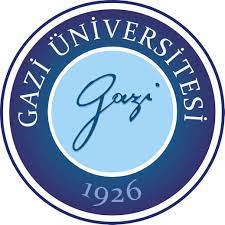 GAZİ ÜNİVERSİTESİTEKNOLOJİ FAKÜLTESİMETALURJİ VE MALZEME MÜHENDİSLİĞİ BÖLÜMÜMEM-219 MALZEME LABORATUARIDENEY RAPORUANKARA 2023Öğrenci No ve Adı Soyadları2218101200 Ali DEMİR2218101201 Veli ÇELİKŞube1. Şube (Pazartesi 09:30)Deney AdıÇekme DeneyiDeney Tarihi16.10.2023Rapor Teslim Tarihi08.11.2023Dersin Öğretim ÜyesiDoç. Dr. Volkan KILIÇLI